Анонс секционной площадки № 1 
"Эффективные технологии реализации проекта 
"Десятилетие детства"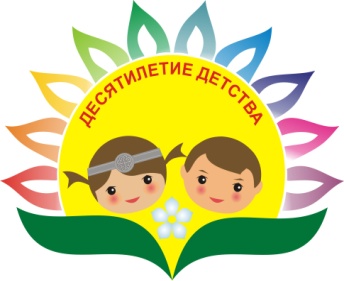 Категория слушателей:старшие воспитатели, воспитатели, учителя-логопеды, социальные педагоги, педагоги-психологи, музыкальные руководители, инструкторы по физической культуреВ рамках работы секционного заседания будет представлен: опыт работы по развитию коммуникативных способностей дошкольников через командные игры (г. Приморско-Ахтарск); вы окунётесь в атмосферу эффективных подходов и технологий  в организации физкультурно-оздоровительной работы в ДОУ и семье; для всех, кто увлекается созданием лепбуков, предлагаем опыт работы о их роли в развитии связной речи дошкольников; вы познакомитесь с  интересным опытом работы о влиянии русских народных праздников на воспитание культуры воспитанников ДОУ; лучшие пособия это те, которые сделаны с любовью своими руками. Вам будет предоставлена возможность познакомиться с серией буклетов для родителей по вопросам прав ребёнка и картотекой игр на развитие равновесия.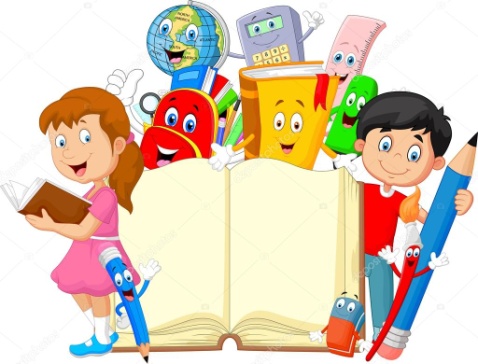 